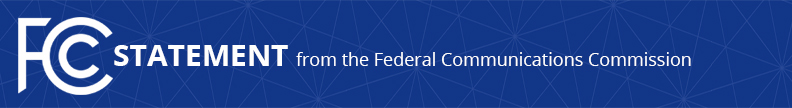 Media Contact: Will Wiquist, (202) 418-0509will.wiquist@fcc.govFor Immediate ReleaseCHAIRMAN PAI STATEMENT ON ROBOCALL STRIKE FORCE REPORT  -- WASHINGTON, April 28, 2017 – Federal Communications Commission Chairman Ajit Pai issued the following statement today on the second report from the industry-led Robocall Strike Force:“Illegal robocalls not only ruin dinner but they defraud consumers. The Strike Force has made significant headway in helping consumers combat illegal robocalls and malicious spoofing.  I’m pleased that industry remains committed to carry this work forward.  As demonstrated by our recent robocall blocking proposals, we at the FCC are here to help with this work and do whatever we can to combat such calls.”###The Strike Force Report is available for download here: https://go.usa.gov/x5NKZ 
Office of Chairman Ajit Pai: (202) 418-2000Twitter: @AjitPaiFCCwww.fcc.gov/leadership/ajit-paiThis is an unofficial announcement of Commission action.  Release of the full text of a Commission order constitutes official action.  See MCI v. FCC, 515 F.2d 385 (D.C. Cir. 1974).